STERLING HIGH SCHOOL DISTRICT501 S. WARWICK ROAD, SOMERDALE, NEW JERSEY 08083-2175PHONE (856) 784-1287		 FAX (856) 784-7823Matthew Sheehan
Superintendent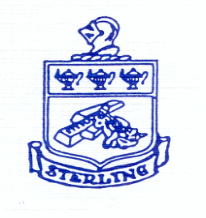 Superintendent Goal #4:  Shared Service MeetingsSomerdale Park School 11/7/22Attendees:Mark Pease, Matt Sheehan, Robynn Considine, Rachel Ravior, Jarod ClaybournNotes:JCJan 1 startTesting** SchedulingYes tech coordinator (New) for NJSmartYes Guidance Counselor (pearson support)Yes also benchmark testing continuation Delaware U ELA Book Worms partnershipSEL and Diversity planningMonthly teacher meetings (Grade Level)Grading system -back to OnCourse traditional grading Observations not necessaryOther notes on MP"Be over here with us" -visible "Sterling opportunity to connect with our Curriculum Questions:Define visibilityWhat are priorities?Can one or two people manage expectations?Monthly Teacher meeting is a concernWe can doTestingState testingBench-marking would be next, longer termBook WormOptions:  